H. AYUNTAMIENTO CONSTITUCIONAL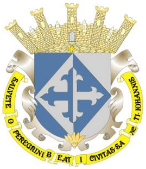 SAN JUAN DE LOS LAGOS, JALISCO, 2015-2018ORDEN DEL DIASESION  04  ORDINARIA DE AYUNTAMIENTO 23  DE  MARZO  DEL AÑO 2018Hora de inicio: 10:00 a.m.Lugar de reunión: Sala de Sesiones del Palacio Municipal.I.- LISTA DE ASISTENCIA Y DECLARATORIA DE QUORUM LEGAL.II.- LECTURA, APROBACION Y FIRMA DEL ACTA DE LA SESION ORDINARIA NUMERO 03 DE FECHA 01 DE MARZO DEL 2018. III.- LECTURA Y APROBACION DEL ORDEN DEL DIA.-IV.- EL C. ALEJANDRO DE ANDA LOZANO, PRESIDENTE MUNICIPAL, MEDIANTE SU OFICIO NUMERO 053-HM4/AY/2018, DE FECHA 16 DE MARZO DEL 2018, SOLICITA PARA SU ANALISIS Y APROBACION LA 1ª MODIFICACION REALIZADA AL PRESUPUESTO DE EGRESOS MUNICIPALES 2018, MISMO QUE SE EXPONDRA EN EL PLENO DEL H. AYUNTAMIENTO.V.- EL C. ALEJANDRO DE ANDA LOZANO, PRESIDENTE MUNICIPAL, MEDIANTE SU OFICIO NUMERO 054-HM4/AY/2018, DE FECHA 16 DE MARZO DEL 2018, PROPONE PARA SU ANALISIS Y APROBACION LA PROPUESTA TECNICA Y ECONOMICA DEL SISTEMA DE EVALUACION AL DESEMPEÑO MUNICIPIO DE SAN JUAN DE LOS LAGOS.ESTO ACORDE A LA LEY DE FISCALIZACION SUPERIOR Y AUDITORIA PUBLICA DEL ESTADO DE JALISCO Y SUS MUNICIPIOS, LEY DE TRANSPARENCIA Y ACCESO A LA INFORMACION PUBLICA DEL ESTADO DE JALISCO Y LEY DE DISCIPLINA FINANCIERA DE LA ENTIDADES FEDERATIVAS Y LOS MUNICIPIOS. EL MONTO DE INVERSION PARA ESTE PROYECTO SERIA POR LA CANTIDAD DE $175,000.00 (CIENTO SETENTA Y CINCO MIL PESOS 00/100M.N.) MAS IVA, CORRESPONDIENTE, INCLUYE HONORARIOS POR LOS TRABAJOS QUE SE DETALLAN EN LA PROPUESTA Y PROYECTO ANEXOS AL PRESENTE.VI.- EL C. ALEJANDRO DE ANDA LOZANO, PRESIDENTE MUNICIPAL, MEDIANTE SU OFICIO NUMERO 050-HM4/AY/2018, DE FECHA 15 DE MARZO DEL 2018, EN RELACION AL ACUERDO DE AYUNTAMIENTO 01 DE FECHA 11 DE ENERO DEL AÑO EN CURSO, EN EL CUAL SE APRUEBA LA ADQUISICION DE DOS PIPAS DE AGUA, HASTA POR LA CANTIDAD EQUIVALENTE A $100,000.00 (CIEN MIL DOLARES 00/100).HACIENDO MENCION QUE LOS GASTOS FUERON DE $122,941.12 (CIENTO VEINTIDOS MIL NOVECIENTOS CUARENTA Y UN DOLARES 12/100) DE LO CUAL SOLICITA SU RATIFICACION DE APROBACION POR LA DIFERENCIA DE $22,941.12 (VEINTIDOS MIL NOVECIENTOS CUARENTA Y UN DOLARES 12/100).MISMOS QUE SE DETALLAN EN EL PRESENTE OFICIO.VII.- EL C. ALEJANDRO DE ANDA LOZANO, PRESIDENTE MUNICIPAL, MEDIANTE SU OFICIO NUMERO 052-HM4/AY/2018, DE FECHA 15 DE MARZO DEL 2018, RINDE INFORME PARA RATIFICACION DE APROBACION LA SIGUIENTE ADQUISICION DE VEHICULOS:EL 26 DE ENERO DEL 2018, SE ADQUIRIO UN VEHICULO NUEVO MARCA NISSAN, MODELO 2018, NP300, DOBLE CABINA, COLOR PLATA, 4 PUERTAS, MOTOR QR25229775H, SERIE 3N6AD33A2JK870614, DESTINADA A OBRAS PUBLICAS. CON UN COSTO DE: $ 320,800.00 (TRESCIENTOS VEINTE MIL OCHOCIENTOS PESOS 00/100 M.N.).ESTOS FUERON EROGADOS POR ERROR INVOLUNTARIO DE LA CUENTA DESTINADA AL FONDO DE INFRAESTRUCTURA SOCIAL MUNICIPAL 2018, DEBIENDO SER DE LA CUENTA DESTINADA AL GASTO CORRIENTE, YA QUE SE PRESENTO UNA DISMINUCION DE LOS RECURSOS PROVENIENTES A ESE FONDO Y SE SOLICITA DE SU APROBACION PARA SU EROGACION DEL GASTO CORRIENTE.EL 26 DE ENERO DE 2018, SE ADQUIRIO UN VEHICULO NUEVO MARCA NISSAN, MODELO 2018, NP300 DOBLE CABINA, 6 VEL. COLOR BLANCO, 4 PUERTAS, MOTOR QR25226857H, SERIE 3N6AD33A2JK868166, ASIGNADO A OBRAS PUBLICAS MUNICIPALES, CON UN COSTO DE $320,800.00 (TRESCIENTOS VEINTE MIL OCHOCIENTOS PESOS 00/100 M.N.).EROGADOS EN LA SIGUIENTE FORMA:$194,676.34 (CIENTO NOVENTA Y CUATRO MIL SEISCIENTOS SETENTA Y SEIS PESOS 34/100 M.N.), DE LA CUENTA BANCARIA DESTINADA AL FONDO DE INFRAESTRUCTURA SOCIAL MUNICIPAL.$126,123.66 (CIENTO VEINTISEIS MIL CIENTO VEINTITRES PESOS 66/100 M.N.) DE LA CUENTA BANCARIA DESTINADA AL FONDO DE INFRAESTRUCTURA SOCIAL MUNICIPAL 2018. MISMO GASTO QUE FUE REALIZADO ERRONEAMENTE DE ESTA CUENTA POR LO QUE SE SOLICITA DE SU APROBACION PARA QUE SEAN ABSORBIDOS DE LA CUENTA DE GASTO CORRIENTE, YA QUE HUBO UNA DISMINUCION CONSIDERABLE EN EL FONDO PROVENIENTE DE INFRAESTRUCTURA.VIII.- EL C. ALEJANDRO DE ANDA LOZANO, PRESIDENTE MUNICIPAL, MEDIANTE SU OFICIO NUMERO 127/46-D/2018, DE FECHA 14 DE MARZO DEL 2018, HACE DE SU CONOCIMIENTO LOS GASTOS MEDICOS QUE SE PAGARON A CONSECUENCIA DEL INCIDENTE OCURRIDO AL C. JUAN MANUEL LARA PALOMO, QUIEN DESEMPEÑA EL CARGO DE POLICIA EN LA DIRECCION DE SEGURIDAD PUBLICA Y TRANSITO MUNICIPAL, MISMOS QUE SE NARRAN EN EL PRESENTE OFICIO, POR LO QUE SOLICITO SU APROBACION DE LOS GASTOS  QUE FUERON PAGADOS POR EL AYUNTAMIENTO EN CUMPLIMIENTO DEL ARTICULO 28 DE LA LEY DEL SISTEMA DE SEGURIDAD PUBLICA DEL ESTADO DE JALISCO, MISMOS QUE ASCIENDEN A LA CANTIDAD DE $208,952.25 (DOSCIENTOS OCHO MIL NOVECIENTOS CINCUENTA Y DOS PESOS 25/100 M.N.).IX.- EL C. ALEJANDRO DE ANDA LOZANO, PRESIDENTE MUNICIPAL, MEDIANTE SU OFICIO NUMERO 44/DPG/2017, DE FECHA 15 DE MARZO DEL 2018, SOLICITA SI A BIEN LO TIENEN SU APROBACION PARA LA PARTICIPACION DENTRO DEL PROGRAMA DENOMINADO “FONDO COMPLEMENTARIO PARA EL DESARROLLO REGIONAL DEL ESTADO DE JALISCO”, (FONDEREG) 2018, MEDIANTE EL CUAL COMO MUNICIPIO, NOS VIMOS BENEFICIADOS EN LA CANTIDAD DE $ 4, 137,931.04 (CUATRO MILLONES CIENTO TREINTA Y SIETE MIL NOVECIENTOS TREINTA Y UN PESOS 04/100 M.N.), EN LO CONCERNIENTE A NUESTRO MUNICIPIO, SE SUBSIDIARA CON LA CANTIDAD DE $2, 068,965.52 (DOS MILLONES SESENTA Y OCHO MIL NOVECIENTOS SESENTA Y CINCO PESOS 52/100 M.N.), PARA SER DESTINADOS A LA OBRA DENOMINADA: “CONSTRUCCION DE INGRESO EN LA AV. LUIS DONALDO COLOSIO EN LA CABECERA MUNICIPAL DE SAN JUAN DE LOS LAGOS, JALISCO”, TODO DE CONFORMIDAD A LO SIGUIENTE:      MONTO DE INVERSION: $ 4, 137,931.04 (CUATRO MILLONES CIENTO TREINTA Y SIETE MIL NOVECIENTOS TREINTA Y UN PESOS 04/100 M.N.).     APORTACION ESTATAL DE: $ 2, 068,965.52 (DOS MILLONES SESENTA Y OCHO MIL NOVECIENTOS SESENTA Y CINCO PESOS 52/100 M.N.).   APORTACION MUNICIPAL DE: $2, 068,965.52 (DOS MILLONES SESENTA Y OCHO MIL SESENTA Y CINCO PESOS 52/100 M.N.).A) DE LO ANTERIOR SE SOLICITA DE SU APROBACION PARA LLEVAR A CABO LA SUSCRIPCION DE NUESTRO MUNICIPIO AL CONVENIO DE COLABORACION Y PARTICIPACION PARA LA IMPLEMENTACION Y OPERACIÓN DEL PROGRAMA “FONDO COMPLEMENTARIO PARA EL DESARROLLO REGIONAL DEL ESTADO DE JALISCO”, (FONDEREG), 2018 CON LA SECRETARIA DE PLANEACION, ADMINISTRACION Y FINANZAS DEL GOBIERNO DEL ESTADO DE JALISCO, EN LA OBRA DENOMINADA “CONSTRUCCION DE INGRESO EN LA AV. LUIS DONALDO COLOSIO EN LA CABECERA MUNICIPAL DE SAN JUAN DE LOS LAGOS, JALISCO.B) DE IGUAL FORMA SOLICITA SU APROBACION PARA ESTABLECER EL COMPROMISO DE NUESTRO MUNICIPIO, PARA LA REALIZACION DE LA OBRA DESCRITA, CON EL COMPROMISO DE REALIZAR LA APORTACION MUNICIPAL HASTA POR LA CANTIDAD DE $2, 068,965.52 (DOS MILLONES SESENTA Y OCHO MIL NOVECIENTOS SESENTA Y CINCO PESOS 52/100 M.N.).C) ASI MISMO SOLICITA DE SU APROBACION PARA FACULTARSE EN SU FUNCION DE PRESIDENTE MUNICIPAL, ASI COMO AL LIC. PABLO ESTEBAN GONZALEZ RAMIREZ, SINDICO MUNICIPAL, AL C.P. SIXTO ALEJANDRO VILLALOBOS CRUZ, ENCARGADO DE LA HACIENDA PUBLICA MUNICIPAL, PARA CONCURRIR A LA CELEBRACION DEL CONVENIO CORRESPONDIENTE QUE SE SUSCRIBIRA CON EL GOBIERNO DEL ESTADO DE JALISCO, EN RAZON DEL PROYECTO A DESARROLLAR.D) EL GOBIERNO MUNICIPAL SE OBLIGA A EJECUTAR BAJO SU RESPONSABILIDAD LA OBRA OBJETO DEL CONVENIO QUE SE AUTORIZA CONFORME A LO QUE DISPONE LA LEY DE OBRAS PUBLICAS DEL ESTADO DE JALISCO, EN LOS TERMINOS Y CONDICIONES QUE SE PACTEN; ASI MISMO PARA LOS EFECTOS QUE DISPONEN LOS ARTICULOS 2º, FRACCION II Y 3º FRACCION III, EN RELACION CON LOS ARTICULOS 5º TERCER PARRAFO Y 13, FRACCION I, (INCISO A), TODOS DE LA LEY DE DEUDA PUBLICA DEL ESTADO PARA QUE AFECTE LAS PARTICIPACIONES ESTATALES QUE CORRESPONDAN AL MUNICIPIO DE SAN JUAN DE LOS LAGOS, JALISCO, PARA QUE EN CASO DE INCUMPLIMIENTO DE LAS OBLIGACIONES QUE ASUMA EL GOBIERNO MUNICIPAL, REALICE LAS RETENCIONES NECESARIAS, HASTA POR LA CANTIDAD DE $2, 068,965.52 (DOS MILLONES SESENTA Y OCHO MIL NOVECIENTOS SESENTA Y CINCO PESOS 52/100 M.N.), PARA LA OBRA DESCRITA EN EL ENTENDIDO DE QUE SI LA OBRA FUESE CONTINUADA DURANTE POSTERIORES EJERCICIOS PRESUPUESTALES, SE PRORROGARA AUTOMATICAMENTE LA MENCIONADA AUTORIZACION PARA AFECTACION DE LAS APORTACIONES.X.- EL C. ALEJANDRO DE ANDA LOZANO, PRESIDENTE MUNICIPAL, MEDIANTE SU OFICIO NUMERO 124/11-C/18, DE FECHA 13 DE MARZO DEL 2018, SOLICITA SU ANALISIS Y APROBACION DE LA APORTACION EXTRAORDINARIA POR PARTE DE ESTE MUNICIPIO POR LA CANTIDAD DE $1´000, 000.00 (UN MILLON DE PESOS 00/100 M.N.) DERIVADO DE LO ACORDADO EN EL PUNTO IV DE LA SESION DE AYUNTAMIENTO NUMERO 7 DE FECHA 12 DE MAYO DEL 2017.XI.- EL C. ALEJANDRO DE ANDA LOZANO, PRESIDENTE MUNICIPAL Y LA MTRA. IRMA LETICIA REYNOSO NAVARRO, REGIDORA MUNICIPAL, MEDIANTE SU ESCRITO, DE FECHA 13 DE MARZO DEL 2018,  EMITEN DICTAMEN DE LO ENCOMENDADO EN SESION DE AYUNTAMIENTO NUMERO 02 DE FECHA 12 DE FEBRERO DEL AÑO 2018, EN EL PUNTO NUMERO IX, EN DONDE LA C. ERIKA LORENA CEDILLO RANGEL Y VECINOS DE LA COMUNIDAD RURAL DE SANTA TERESA, SOLICITAN SU APOYO CON LA GRATIFICACION, DURANTE EL PERIODO 2018, DE LA MAESTRA KAREN CAMPOS GONZALEZ, QUIEN IMPARTE CLASES A LOS NIÑOS DEL PREESCOLAR NARCISO MENDOZA.XII.- EL C. ALEJANDRO DE ANDA LOZANO, PRESIDENTE MUNICIPAL Y LA MTRA. IRMA LETICIA REYNOSO NAVARRO, REGIDORA MUNICIPAL, MEDIANTE SU ESCRITO, DE FECHA 13 DE MARZO DEL 2018,  EMITEN DICTAMEN DE LO ENCOMENDADO EN SESION DE AYUNTAMIENTO NUMERO 02 DE FECHA 12 DE FEBRERO DEL 2018, EN EL PUNTO XII, EN DONDE LA C. YOLANDA JIMENEZ BELTRAN, DE LA COMUNIDAD DEL PADRE JUAN, SOLICITA SU APOYO PARA LA CIRUGIA DE SU HIJA KELSI ELIZABETH VAZQUEZ JIMENEZ, DE TRES AÑOS DE EDAD, QUIEN SUFRIO UNA QUEMADURA EN LA MANO IZQUIERDA LA CUAL LE IMPIDE EL MOVIMIENTO.XIII.- EL C. ALEJANDRO DE ANDA LOZANO, PRESIDENTE MUNICIPAL Y LA MTRA. IRMA LETICIA REYNOSO NAVARRO, REGIDORA MUNICIPAL, MEDIANTE SU ESCRITO, DE FECHA 13 DE MARZO DEL 2018,  EMITEN DICTAMEN DE LO ENCOMENDADO EN SESION DE AYUNTAMIENTO NUMERO 02 DE FECHA 12 DE FEBRERO DEL 2018, EN EL PUNTO XIII, A.G.5 EN DONDE LA PROFRA. ELVIRA TULA MARTINEZ Y LA MTRA. REBECA ATILANO ACEVES, DIRECTORA Y SUPERVISORA DEL JARDIN DE NIÑOS “NIÑOS HEROES” RESPECTIVAMENTE, SOLICITAN APOYO ECONOMICO POR LA CANTIDAD DE $31,500.00 (TREINTA Y UN MIL QUINIENTOS PESOS 00/100 M.N.) PARA EL PAGO DE UN PLANTEAMIENTO DE ATENCION PSICOLOGICA ESPECIALIZADA PARA LOS NIÑOS Y SU FAMILIA QUE ASI LO REQUIEREN EN LA INSTITUCION.XIV.- EL C. HANCY GEOVANNI MARQUEZ MONTERO, DIRECTOR DE DESARROLLO SOCIAL, MEDIANTE SU OFICIO NUMERO 230/DS/090318, DE FECHA 09 DE MARZO DEL 2018, DESPUES DE HABER EJECUTADO EL PROGRAMA DE CALENTADORES SOLARES DEL ESTADO Y DEBIDO A LA GRAN DEMANDA, SOLICITA LA APROBACION PARA LA COMPRA DE 500  CALENTADORES SOLARES DE 12 TUBOS, APLICANDOSE LA ENTREGA DE ESTOS EN 2 ETAPAS CADA UNA DE 250 CALENTADORES UTILIZANDO LAS MISMAS REGLAS DE OPERACIÓN DEL PROGRAMA DEL ESTADO.XV.- EL ING. RAMON PADILLA PADILLA Y ING. JOSE DE JESUS ORNELAS GONZALEZ, DIRECTOR Y SUB-DIRECTOR DE OBRAS PUBLICAS, RESPECTIVAMENTE, MEDIANTE SU OFICIO NUMERO 029/C-SG/2018, DE FECHA 13 DE MARZO DEL 2018, SOLICITAN LA AUTORIZACION DE LAS SIGUIENTES OBRAS:EMPEDRADO AHOGADO EN LA COMUNIDAD DE OLIVARES.PORTON DE 4.00 X 2.00 M DE ALTO EN ESCUELA AMADO NERVO COMUNIDAD PADRE JUAN.REHABILITACION DE FIRME DE CONCRETO EN PRIMARIA PEDRO MORENO.REHABILITACION DE PAVIMENTO ESTAMPADO EN CALLE VICENTE GUERRERO.SE ADJUNTA PRESUPUESTO DE DICHAS OBRAS.XVI.- EL ING. ABEL OLMOS ANDRADE, DIRECTOR DE COPLADEMUN, MEDIANTE SU OFICIO NUMERO 01/2018, DE FECHA 16 DE MARZO DEL 2018, NOTIFICA QUE EL PASADO 15 DE MARZO DEL 2018 SE LLEVO A CABO LA REUNION DEL COMITE DE PLANEACION DE DESARROLLO MUNICIPAL (COPLADEMUN) EN LAS INSTALACIONES DE OBRAS PUBLICAS MUNICIPALES CON LA FINALIDAD DE REALIZAR LA PRIORIZACION DE OBRAS QUE SERAN EJECUTADAS CON EL RECURSO DE RAMO 33 EN EL PRESENTE AÑO, POR TAL MOTIVO ANEXA EL ACTA QUE SE LEVANTO DE DICHA REUNION ASI COMO EL LISTADO DEFINITIVO DE LAS OBRAS A REALIZAR CON EL RECURSO PARA EL EJERCICIO FISCAL 2018. LO ANTERIOR PARA LA RATIFICACION DE OBRAS PRIORIZADAS.XVII.- LA MTRA. IRMA LETICIA REYNOSO NAVARRO, REGIDORA DE EDUCACION, MEDIANTE SU ESCRITO DE FECHA 13 DE MARZO DEL 2018,  SOLICITA APOYO PARA QUE SE HAGA UNA MESA Y DOS BANCAS EN LA ESCUELA PRIMARIA HERMENEGILDO GALEANA EN LA COMUNIDAD DE SAN PEDRO DE LAS FLORES. ANEXA PRESUPUESTO EMITIDO POR OBRAS PUBLICAS, FOTOGRAFIAS, EN DONDE LOS ALUMNOS PONEN SUS BANCAS PARA COMER.XVIII.- LA MTRA. IRMA LETICIA REYNOSO NAVARRO, REGIDORA DE EDUCACION, MEDIANTE SU ESCRITO DE FECHA 13 DE MARZO DEL 2018,  SOLICITA APOYO PARA EL MEJORAMIENTO DE LA ESCUELA PRIMARIA EMILIANO ZAPATA EN LA COMUNIDAD DE LABOR DE ALBA, YA QUE ESTA MUY DETERIORADA, PRESENTA FILTRACIONES DE AGUA, CUARTEADURAS, LA PINTURA ESTA EN MUY MALAS CONDICIONES EL PISO SE ABRIO. ANEXA PRESUPUESTO EMITIDO POR OBRAS PUBLICAS, FOTOGRAFIAS Y PLANOS DE LA ESCUELA.XIX.- LA MTRA. IRMA LETICIA REYNOSO NAVARRO, REGIDORA DE EDUCACION, MEDIANTE SU ESCRITO DE FECHA 13 DE MARZO DEL 2018,  SOLICITA APOYO PARA LA TERMINACION DEL MODULO DE SEGURIDAD UBICADO EN EL CAPA EN LA COLONIA LOMAS VERDES, QUE SE INICIO EN EL 2016, EL CUAL NO SE TERMINO POR QUE NO ALCANZO EL PRESUPUESTO SOLO SE HIZO LA PRIMER ETAPA. ANEXA PRESUPUESTO EMITIDO POR OBRAS PUBLICAS Y CROQUIS DE PLANTA BAJA Y PLANTA ALTA.XX.- EL T.U.M. JORGE LUIS GONZALEZ GUERRA, COORDINADOR OPERATIVO DE PROTECCION CIVIL Y BOMBEROS MUNICIPALES, MEDIANTE SU ESCRITO DE FECHA 12 DE MARZO DEL 2018, SOLICITA SU APOYO PARA LA ADQUISICION DE 10 MANGUERAS CONTRA INCENDIOS DE 1.5” Y 1 BOQUILLAS UNA DE 1 ½ “.CON UN COSTO DE CADA MANGUERA CONTRA INCENDIOS $4,780 PESOS X 10 $47, 800 PESOS (CUARENTA Y SIETE MIL OCHOCIENTOS PESOS M/N), MAS IVA.CON UN COSTO DE LA BOQUILLA DE $18,812 PESOS (DIECIOCHO MIL OCHOCIENTOS DOCE PESOS M.N.), MAS IVA.SE ANEXA LA COTIZACION.SOLICITUDES DE EMPLEADOS MUNICIPALES:XXI.- EL C. MANUEL DAVALOS LIMON, CHOFER EN LA DIRECCION DE OBRAS PUBLICAS, MEDIANTE SU ESCRITO DE FECHA DE RECIBIDO 06 DE MARZO DEL 2018, SOLICITA SU APOYO PARA CUBRIR LOS GASTOS DE ATENCION MEDICA Y HOSPITALIZACION QUE LE FUE REALIZADA DEBIDO A PROBLEMAS DE ANSIEDAD Y FUERTES DOLORES DE CABEZA, SIENDO DICHOS GASTOS POR LA CANTIDAD DE $13,887.02 (TRECE MIL OCHOCIENTOS OCHENTA Y SIETE PESOS 02/100 M.N.).XXII.- LA C. CAROL JANETT TOSTADO CENTENO, SECRETARIA DEL REGISTRO CIVIL, MEDIANTE SU ESCRITO DE FECHA 27 DE FEBRERO DEL 2018, SOLICITA APOYO ECONOMICO PARA SOLVENTAR LOS GASTOS ORIGINADOS POR EL FALLECIMIENTO DE SU PADRE EL C. ARNULFO TOSTADO GARCIA EL PASADO 22 DE DICIEMBRE DEL 2017, DICHOS GASTOS ASCIENDEN A LA CANTIDAD DE $20,000.00 (VEINTE MIL PESOS 00/100 M.N.).SOLICITUDES DE APOYO A LA CIUDADANIA:XXIII.- EL LIC. MANUEL PEREZ DE ANDA, PRESIDENTE DEL FIDEICOMISO DE SAN JUAN DE LOS LAGOS, MEDIANTE SU ESCRITO DE FECHA 14 DE MARZO DEL 2018, NOTIFICA QUE DERIVADO DE LA REUNION MENSUAL ORDINARIA DEL FIDEICOMISO, SE ACORDO REALIZAR UN CONTRATO DE COLABORACION DEL ESTACIONAMIENTO MUNICIPAL CON EL FIDEICOMISO Y EL AYUNTAMIENTO, POR LO QUE SE PROPONEN  ALGUNAS PROPUESTAS ENLISTADAS EN EL PRESENTE OFICIO.XXIV.- ASUNTOS GENERALES.-XXV.- CLAUSURA DE LA SESION.